	          Recreation Commission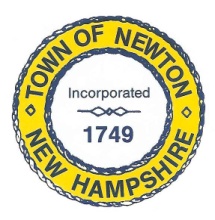     2 Town Hall Road, Newton, NH 03858                  Tel: 382-4405 ext. 313www.newton-nh.govNEWTON RECREATION COMMISSION MONDAY, June 4, 2018TIME: 7:00PMLOCATION: Town Hall (rear) MEETING AGENDACall to OrderPledge of AllegianceApproval of Minutes – May 21, 2018Old Business Memorial Day Parade Town-wide yard saleWetlands permit for beach sandLifeguards New BusinessA. Olde Home Day – September 15B. 2018 dates for events for postingOther BusinessAdjournPosted on 5/31/2018: Newton Town Hall and Official Town Website @ www.newton-nh.gov